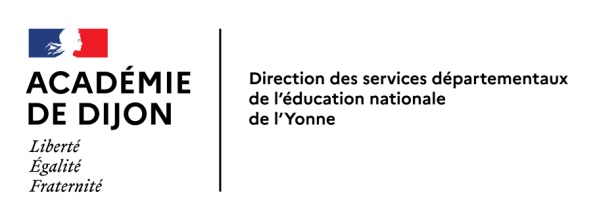 Demande d’aménagement du temps de présence à l’école maternelle pour un enfant soumis à l’obligationd’instruction et scolarisé en petite sectionLa possibilité d’aménagement porte uniquement sur les heures de classe de l’après-midi. Les modalités proposées prennent en compte le fonctionnement général de l’école, les horaires d’entrée et de sortie des classes et son règlement intérieurIDENTIFICATION DE L’ÉCOLEIDENTIFICATION DE L’ÉCOLENom et adresse de l’écoleTéléphone Adresse électroniqueENFANT CONCERNÉENFANT CONCERNÉNOMPrénomDate de naissanceRESPONSABLES LÉGAUX1RESPONSABLES LÉGAUX1NOMS PrénomsNOMS PrénomsAdresse(s)Téléphone(s)Aménagement demandé par les responsables légaux :Je soussigné(e)                                    demande que l’enfant soit autorisé(e) à être absent(e) de l’écoleL’après-midi complet les jours de classes cochés ci-dessous :                           Lundi      Mardi      Jeudi      VendrediEn début d’après-midi, sur le créneau horaire proposé par l’école, les jours de classes cochés ci-dessous :                           Lundi      Mardi      Jeudi      VendrediMotif :  Date :                                                                             Signature :Avis de la directrice ou du directeur de l’école sur la demande :(émis après consultation des membres de l’équipe éducative)Date de réception de la demande :  Avis favorable  Avis défavorable Motif : Date : Signature du directeur ou de la directrice Décision de l’inspectrice ou de l’inspecteur de l’éducation nationale :Date de réception de la demande :  Avis favorable  Avis défavorable Motif : Date : Cachet / Signature de l’inspectrice ou de l’inspecteur de l’éducation nationale : Suivi de la mise en oeuvre de l’aménagement autorisé 2L’équipe enseignante se réunit régulièrement durant l’année scolaire pour suivre la situation de tout enfant bénéficiant d’une autorisation d’aménagement de son temps de présence à l’école. Les parents peuvent être invités à une réunion d’équipe éducative. Des conseils de cycle sont à prévoir à la fin de chaque période pour assurer le suivi de la mise en oeuvre des aménagements.Date prévue pour la réunion de bilan avec les parents :peut être modifiée selon les disponibilités des participants ; à confirmer ultérieurement dans les délais habituels par la directrice ou le directeur de l’école.Bilan de l’aménagement :   Demande de scolarisation à temps complet Demande de modification de l’aménagement – Evolutions  Demande de reconduction de l’aménagement précédent jusqu’au   : Motif : 